АКТ № 03ПЛАНОВОЙ ПРОВЕРКИг. Грозный                                                                                        «12» мая 2015 г.В соответствии со ст. 99 Федерального закона от 05.04.2013 № 44-ФЗ «О контрактной системе в сфере закупок товаров, работ, услуг для обеспечения государственных и муниципальных нужд», порядком осуществления контроля в сфере закупок утвержденный решением Совета депутатов Мэрии города Грозного от 20.11.2014 №68, распоряжением Мэрии города Грозного о проведении плановой проверки от 13.04.2015г. №350  Инспекция отдела тарифов, цен, муниципального заказа и контроля в сфере закупок Мэрии 
г. Грозного в составе:Руководитель инспекции: - Магомедов Рамазан Назирович, заместитель Мэра г. Грозного, номер служебного удостоверения №011;                          Члены инспекции: - Масаев Эли Русланович, начальник отдела тарифов, цен, муниципального заказа и контроля в сфере закупок Мэрии г. Грозного, номер служебного удостоверения 041; - Межиев Сайд-Али Абдуллаевич, главный специалист отдела тарифов, цен, муниципального заказа и контроля в сфере закупок Мэрии г. Грозного, номер служебного удостоверения 122.Проведена плановая проверка соблюдения законодательства Российской Федерации и иных нормативных правовых актов о контрактной системе в сфере закупок товаров, работ, услуг для обеспечения государственных и муниципальных нужд, в присутствии представителей Префектуры Старопромысловского района г. Грозного (далее – субъект контроля).Цель проведения плановой проверки – предупреждение и выявление нарушений законодательства Российской Федерации и иных нормативных правовых актов о контрактной системе в сфере закупок товаров, работ, услуг для обеспечения государственных и муниципальных нужд. Предмет проведения плановой (внеплановой) проверки – соблюдение заказчиком, контрактной службой, контрактным управляющим, комиссией по осуществлению закупок и ее членами, уполномоченным органом, уполномоченным учреждением, специализированной организацией, выполняющей отдельные полномочия в рамках осуществления закупок для обеспечения муниципальных нужд требований законодательства Российской Федерации и иных нормативных правовых актов Российской Федерации о контрактной системе в сфере закупок товаров, работ, услуг для обеспечения государственных и муниципальных нужд.Данные о субъекте контроля:1. Полное наименование: Префектура Старопромысловского района г. Грозного; 2. Сокращенное наименование: Префектура Старопромысловского района г. Грозного; 3. Юридический адрес: 364054, Чеченская Республика, г. Грозный, ул. Исмаилова, 4; 4. ИНН: 2016000338;5. Фактический адрес: 364054, Чеченская Республика, г. Грозный, ул. Исмаилова, 4; 6. Контактный телефон: 8 (8712) 29 59 70; 7. Руководитель за проверяемый период: И.о. Префекта Сааев Ильяс Рамзанович. Плановая проверка проводилась в период с 29 апреля 2015 г. по 8 мая 2015 г. в присутствии контрактного управляющего (И.о. Префекта Старопромысловского района) Сааева Ильяса Рамзановича, по адресу: 364054, Чеченская Республика, г. Грозный, ул. Исмаилова, 4.Проверяемый период: с 01.01.2014г. по 29.04.2015г.За проверяемый период субъектом контроля осуществлены закупки (с 01.01.2015г. по 29.04.2015г.):  1. Осуществлено закупок в количестве - 16;2. Определение поставщиков (подрядчиков, исполнителей) путём проведения аукциона в электронной форме – 2 процедуры, заключено 2 контракта на общую сумму 844 000 рублей 00 копеек;3. Определение поставщиков (подрядчиков, исполнителей) путём запроса котировок – 0 процедур, заключено 0 контрактов на общую сумму 0 рублей 00 копеек;4. Закупки у единственного поставщика (подрядчика, исполнителя) на основании п. 4 ч. 1 ст. 93 Закона № 44-ФЗ – заключено 14 контрактов на общую сумму 836 276 рублей 00 копеек.За проверяемый период субъектом контроля осуществлены закупки (с 01.01.2014г. по 31.12.2014г.):1. Осуществлено закупок в количестве – 16;2. Определение поставщиков (подрядчиков, исполнителей) путём проведения аукциона в электронной форме – 4 процедуры, заключено 
4 контракта на общую сумму 4 010 490 рублей 00 копеек;3. Определение поставщиков (подрядчиков, исполнителей) путём запроса котировок – 0 процедур, заключено 0 контрактов на общую сумму 0 рублей 00 копеек;4. Закупки у единственного поставщика (подрядчика, исполнителя) на основании п. 4 ч. 1 ст. 93 Закона № 44-ФЗ – заключено 12 контрактов на общую сумму 785 397 рублей 27 копеек.Для проведения плановой проверки субъектом контроля представлены следующие документы:1. Документы, определяющие состав и работу комиссии учреждения: - Приказ Префектуры Старопромысловского района г. Грозного от 03.02.2014г. №7-к «О назначении должностного лица, ответственного за осуществление закупок (контрактного управляющего); - Приказ Префектуры Старопромысловского района г. Грозного от 03.02.2014г. №7-ка «О создании экспертной комиссии по приемке товаров, работ и услуг, для нужд Префектуры Старопромысловского района г. Грозного»;- План-график закупок на 2014-2015гг. с изменениями.2. Определение поставщиков (подрядчиков, исполнителей) путём проведения аукциона в электронной форме – обоснование цены контрактов по проведенным процедурам закупок, аукционные документации, извещения с общероссийского официального сайта zakupki.gov.ru, протокола подведения итогов электронных аукционов, реестры контрактов, муниципальные контракты.3. Осуществление закупки у единственного поставщика (подрядчика, исполнителя) на основании п.4 ч.1 ст.93 Закона № 44-ФЗ - реестр контрактов, договора.В результате проведенной плановой проверки установлено:План-график размещения заказов на 2014 и 2015гг.:1.1. В нарушение части 2 статьи 112 Закона 44-ФЗ, пункта 2 приказа Минэкономразвития России №544, Казначейства России №18н от 20.09.2013г. «Об особенностях размещения на официальном сайте Российской Федерации в информационно-телекоммуникационной сети «Интернет» для размещения информации о размещении заказов на поставки товаров, выполнение работ, оказание услуг планов-графиков размещения заказов на 2014 и 2015 годы» (далее – приказ Минэкономразвития России, Казначейства России от 20.09.2013г. №544/18н) план–график на 2014 год размещен на официальном сайте 26.02.2014г. по истечении месячного срока со дня принятия бюджета города Грозного (Решение Совета депутатов г. Грозного от 31.12.2013 N 73 "О бюджете муниципального образования" город Грозный" на 2014 год и на плановый период 2015 и 2016 годов").План-график на 2015 год размещен в срок.2. Определение поставщиков (подрядчиков, исполнителей) путём проведения аукциона в электронной форме (с 01.01.2015г. по 29.04.2015г.):2.1. Аукцион в электронной форме «Поставка компьютеров в комплекте», на сумму 250 000,00 руб. (Извещение о проведении электронного аукциона от 27.02.2015 №0194200000515001059).При подготовке и проведении аукциона в электронной форме нарушений не установлено.2.2. Аукцион в электронной форме «Поставка баннеров», на сумму 
700 000,00 руб. (Извещение о проведении электронного аукциона от 20.03.2015 №0194200000515001487).При подготовке и проведении аукциона в электронной форме нарушений не установлено.3. Определение поставщиков (подрядчиков, исполнителей) путём проведения аукциона в электронной форме (с 01.01.2014г. по 31.12.2014г.):3.1. Аукцион в электронной форме «Закупка канцелярских товаров», на сумму 551 000,00 руб. (Извещение о проведении электронного аукциона от 24.03.2014 №0194200000514000384).В силу части 2 статьи 112  Закона о контрактной системе заказчики размещают в единой информационной системе или до ввода в эксплуатацию указанной системы на официальном сайте Российской Федерации в информационно-телекоммуникационной сети "Интернет"  для размещения информации о размещении заказов на поставки товаров,  выполнение работ,  оказание услуг планы-графики размещения заказов на 2014  и 2015  годы по правилам,  действовавшим до дня вступления в силу Закона о контрактной системе, с учетом особенностей,  установленные Приказом Минэкономразвития России N 544,  Казначейства России N  18н от 20.09.2013  «Об особенностях размещения на официальном сайте Российской Федерации в информационно — телекоммуникационной сети «Интернет» для размещения информации о размещении заказов на поставки товаров,  выполнение работ,  оказание услуг планов-графиков размещения заказа на 2014  и 2015  годы» (далее – Приказ №544).Согласно пункту 6 Приказа №544, внесение изменений в план-график, размещенный на официальном сайте, по каждому объекту закупки осуществляется не позднее чем за десять календарных дней до дня размещения на официальном сайте извещения об осуществлении закупки или направления приглашения принять участие в определении поставщика (подрядчика, исполнителя).Согласно данным с официального сайта www.zakupki.gov.ru, закупка по данному электронному аукциону включена в план-график 26.02.2014 года, со сроком размещения апрель 2014 год.Согласно извещению о проведении закупки, аукцион в электронной форме на закупку канцелярских товаров (извещение №0194200000514000384), опубликован на официальном сайте www.zakupki.gov.ru 24.03.2014 года.Таким образом, заказчиком допущено нарушение ч.2 ст.112 Закона о контрактной системе.В соответствии с ч.9 ст.94 3акона о контрактной системе, результаты отдельного этапа исполнения контракта (за исключением контракта, заключенного в соответствии с пунктом 4 или 5 части 1 статьи 93 настоящего Федерального закона), информация о поставленном товаре, выполненной работе или об оказанной услуге отражаются заказчиком в отчете, размещаемом в единой информационной системе.Как было установлено, отчет об исполнении контракта, предусмотренный ч. 9 ст.94 Закона о контрактной системе, на официальном сайте размещен не своевременно. Таким образом, заказчиком допущено нарушение ч.9 ст.94 Закона о контрактной системе.3.2. Аукцион в электронной форме «Закупка баннеров», на сумму 
700 000,00 руб. (Извещение о проведении электронного аукциона от 21.03.2014 №0194200000514000339).В силу части 2 статьи 112 Закона о контрактной системе заказчики размещают в единой информационной системе или до ввода в эксплуатацию указанной системы на официальном сайте Российской Федерации в информационно-телекоммуникационной сети "Интернет" для размещения информации о размещении заказов на поставки товаров, выполнение работ,  оказание услуг планы-графики размещения заказов на 2014 и 2015 годы по правилам, действовавшим до дня вступления в силу Закона о контрактной системе, с учетом особенностей, установленные Приказом Минэкономразвития России N 544, Казначейства России N  18н от 20.09.2013 «Об особенностях размещения на официальном сайте Российской Федерации в информационно — телекоммуникационной сети «Интернет» для размещения информации о размещении заказов на поставки товаров,  выполнение работ, оказание услуг планов-графиков размещения заказа на 2014 и 2015 годы» (далее – Приказ №544).Согласно пункту 6 Приказа №544, внесение изменений в план-график, размещенный на официальном сайте, по каждому объекту закупки осуществляется не позднее чем за десять календарных дней до дня размещения на официальном сайте извещения об осуществлении закупки или направления приглашения принять участие в определении поставщика (подрядчика, исполнителя).Согласно данным с официального сайта www.zakupki.gov.ru, закупка по данному электронному аукциону включена в план-график 26.02.2014 года, со сроком размещения май 2014 год.Согласно извещению о проведении закупки, аукцион в электронной форме на закупку баннеров (извещение №0194200000514000339), опубликован на официальном сайте www.zakupki.gov.ru 21.03.2014 года.Таким образом, заказчиком допущено нарушение ч.2 ст.112 Закона о контрактной системе.В соответствии с ч.9 ст.94 3акона о контрактной системе, результаты отдельного этапа исполнения контракта (за исключением контракта, заключенного в соответствии с пунктом 4 или 5 части 1 статьи 93 настоящего Федерального закона), информация о поставленном товаре, выполненной работе или об оказанной услуге отражаются заказчиком в отчете, размещаемом в единой информационной системе.Как было установлено, отчет об исполнении контракта, предусмотренный ч. 9 ст.94 Закона о контрактной системе, на официальном сайте размещен не своевременно. Таким образом, заказчиком допущено нарушение ч.9 ст.94 Закона о контрактной системе.3.3. Аукцион в электронной форме «Определение подрядчика на право заключения муниципального контракта на выполнение текущего ремонта Префектуры Старопромысловского района г. Грозный», на сумму 
1 800 000,00 руб. (Извещение о проведении электронного аукциона от 28.03.2014 №0194200000514000568).В силу части 2 статьи 112 Закона о контрактной системе заказчики размещают в единой информационной системе или до ввода в эксплуатацию указанной системы на официальном сайте Российской Федерации в информационно-телекоммуникационной сети "Интернет" для размещения информации о размещении заказов на поставки товаров, выполнение работ,  оказание услуг планы-графики размещения заказов на 2014 и 2015 годы по правилам, действовавшим до дня вступления в силу Закона о контрактной системе, с учетом особенностей, установленные Приказом Минэкономразвития России N 544, Казначейства России N  18н от 20.09.2013 «Об особенностях размещения на официальном сайте Российской Федерации в информационно — телекоммуникационной сети «Интернет» для размещения информации о размещении заказов на поставки товаров,  выполнение работ, оказание услуг планов-графиков размещения заказа на 2014 и 2015 годы» (далее – Приказ №544).Согласно пункту 6 Приказа №544, внесение изменений в план-график, размещенный на официальном сайте, по каждому объекту закупки осуществляется не позднее чем за десять календарных дней до дня размещения на официальном сайте извещения об осуществлении закупки или направления приглашения принять участие в определении поставщика (подрядчика, исполнителя).Согласно данным с официального сайта www.zakupki.gov.ru, закупка по данному электронному аукциону включена в план-график 26.02.2014 года, со сроком размещения май 2014 год.Согласно извещению о проведении закупки, аукцион в электронной форме на определение подрядчика на право заключения муниципального контракта на выполнение текущего ремонта Префектуры Старопромысловского района г. Грозный (извещение №0194200000514000568), опубликован на официальном сайте www.zakupki.gov.ru 28.03.2014 года.Таким образом, заказчиком допущено нарушение ч.2 ст.112 Закона о контрактной системе.В соответствии с ч.9 ст.94 3акона о контрактной системе, результаты отдельного этапа исполнения контракта (за исключением контракта, заключенного в соответствии с пунктом 4 или 5 части 1 статьи 93 настоящего Федерального закона), информация о поставленном товаре, выполненной работе или об оказанной услуге отражаются заказчиком в отчете, размещаемом в единой информационной системе.Как было установлено, отчет об исполнении контракта, предусмотренный ч. 9 ст.94 Закона о контрактной системе, на официальном сайте размещен не своевременно. Таким образом, заказчиком допущено нарушение ч.9 ст.94 Закона о контрактной системе.3.4. Аукцион в электронной форме «Определения исполнителя услуг по оформлению здания к новому году», на сумму 1 000 000,00 руб. (Извещение о проведении электронного аукциона от 28.11.2014 №0194200000514009909).При подготовке и проведении аукциона в электронной форме нарушений не установлено.4. Осуществление закупки у единственного поставщика (подрядчика, исполнителя) на основании п. 4 ч.1 ст. 93 Закона № 44-ФЗ (с 01.01.2015г. по 29.04.2015г.):Заключено 14 муниципальных контрактов с единственным поставщиком без осуществления конкурентных способов закупок на основании 
п.4 ч.1 ст.93 Федерального закона от 05.04.2013 № 44-ФЗ на сумму 836 276,00 руб. (в рамках годового объема средств на осуществление закупок не более двух миллионов рублей).5. Осуществление закупки у единственного поставщика (подрядчика, исполнителя) на основании п. 4 ч.1 ст. 93 Закона № 44-ФЗ (с 01.01.2014г. по 31.12.2014г.):Заключено 12 муниципальных контрактов с единственным поставщиком без осуществления конкурентных способов закупок на основании п.4 ч.1 ст.93 Федерального закона от 05.04.2013 № 44-ФЗ на сумму: 785 397,27 руб. (в рамках годового объема средств на осуществление закупок не более двух миллионов рублей).ЗАКЛЮЧЕНИЕНа основании вышеизложенного инспекция пришла к следующим выводам:1. Установлено наличие со стороны субъекта контроля, действия (бездействие) которого проверяются, нарушений законодательства Российской Федерации и иных нормативных правовых актов о контрактной системе в сфере закупок товаров, работ, услуг для обеспечения государственных и муниципальных нужд:  1.1. Определение поставщиков (подрядчиков, исполнителей) путём проведения аукциона в электронной форме. За проверяемый период заказчиком допущены неоднократные нарушения ч.ч.9 ст. 94, ч.2 ст. 112, Федерального закона от 05.04.2013 № 44-ФЗ.2. В соответствии с пунктом 2 части 22 статьи 99 44-ФЗ инспекция пришла к выводу предписание не выдавать.3. Передать в управление Федеральной антимонопольной службы по Чеченской Республике информацию и документы, подтверждающие факт совершения действия (бездействия) субъекта контроля, содержащего признаки административного правонарушения.                                                          (подпись)С актом проверки ознакомлен(ы):Представитель (ли)субъекта контроля        ________________/_____________________                                                                                (подпись)                                  (ФИО)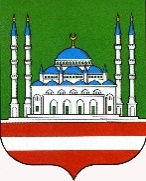 МЭРИЯ   ГОРОДА  ГРОЗНОГО проспект им. Х.А. Исаева,99/20  г. Грозный, Чеченская Республика,  364051, Тел./факс: (8712) 22-20-82, 22-25-87e-mail: grozmer@mail.ruОКПО 45274858, ОГРН 1022002551207ИНН/КПП 2014000452/201401001МЭРИЯ   ГОРОДА  ГРОЗНОГО проспект им. Х.А. Исаева,99/20  г. Грозный, Чеченская Республика,  364051, Тел./факс: (8712) 22-20-82, 22-25-87e-mail: grozmer@mail.ruОКПО 45274858, ОГРН 1022002551207ИНН/КПП 2014000452/201401001МЭРИЯ   ГОРОДА  ГРОЗНОГО проспект им. Х.А. Исаева,99/20  г. Грозный, Чеченская Республика,  364051, Тел./факс: (8712) 22-20-82, 22-25-87e-mail: grozmer@mail.ruОКПО 45274858, ОГРН 1022002551207ИНН/КПП 2014000452/201401001МЭРИЯ   ГОРОДА  ГРОЗНОГО проспект им. Х.А. Исаева,99/20  г. Грозный, Чеченская Республика,  364051, Тел./факс: (8712) 22-20-82, 22-25-87e-mail: grozmer@mail.ruОКПО 45274858, ОГРН 1022002551207ИНН/КПП 2014000452/201401001МЭРИЯ   ГОРОДА  ГРОЗНОГО проспект им. Х.А. Исаева,99/20  г. Грозный, Чеченская Республика,  364051, Тел./факс: (8712) 22-20-82, 22-25-87e-mail: grozmer@mail.ruОКПО 45274858, ОГРН 1022002551207ИНН/КПП 2014000452/201401001МЭРИЯ   ГОРОДА  ГРОЗНОГО проспект им. Х.А. Исаева,99/20  г. Грозный, Чеченская Республика,  364051, Тел./факс: (8712) 22-20-82, 22-25-87e-mail: grozmer@mail.ruОКПО 45274858, ОГРН 1022002551207ИНН/КПП 2014000452/201401001МЭРИЯ   ГОРОДА  ГРОЗНОГО проспект им. Х.А. Исаева,99/20  г. Грозный, Чеченская Республика,  364051, Тел./факс: (8712) 22-20-82, 22-25-87e-mail: grozmer@mail.ruОКПО 45274858, ОГРН 1022002551207ИНН/КПП 2014000452/201401001№№№На №отРуководитель  инспекции__________________Магомедов Р.Н.Члены инспекции                (подпись)1._________________Масаев Э.Р.2.              (подпись)_________________Межиев С-А.А.